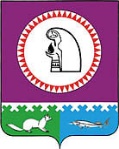 О внесении изменения в решение Думы Октябрьского района от 14.12.2017 № 298 «О заключении Соглашений о принятии (передаче) части полномочий по решению вопросов местного значения на 2018 год»В соответствии с решением Думы Октябрьского района от 23.12.2010 № 36                         «Об утверждении  Порядка  заключения Соглашений с органами местного самоуправления поселений, входящих в состав Октябрьского района, о передаче (принятии) части полномочий по решению вопросов местного значения», уставом Октябрьского района, решением Совета Депутатов городского поселения Октябрьское от 27.04.2018 № 277  «О внесении изменений       в решение Совета депутатов городского поселения Октябрьское от 08.12.2017 № 254  «О передачи части полномочий по решению вопросов местного значения на 2018 год»», Дума Октябрьского района РЕШИЛА:1. Внести изменение в решение Думы Октябрьского района от 14.12.2017 № 298                      «О заключении Соглашений о принятии (передаче) части полномочий по решению вопросов местного значения на 2018 год» изложив пункт 1 Приложения № 1 к решению в следующей редакции:«1. Организация в границах поселения электро-, тепло-, газо- и водоснабжения населения, водоотведения, снабжения населения топливом в пределах полномочий, установленных законодательством Российской Федерации в части:1) организации в границах поселения электро- и газоснабжения населения;2) организации тепло- и водоснабжения населения, водоотведения, снабжения населения топливом;3) разработки, утверждения, реализации, финансирования муниципальных программ в рамках реализации государственной программы Ханты-Мансийского автономного округа - Югры «Обеспечение доступным и комфортным жильем жителей Ханты-Мансийского автономного округа - Югры в 2018 - 2025 годах и на период до 2030 года», утвержденной постановлением Правительства Ханты-Мансийского автономного округа - Югры от 09 октября 2013 года № 408-п «О государственной программе Ханты-Мансийского автономного округа - Югры «Обеспечение доступным и комфортным жильем жителей Ханты-Мансийского автономного округа - Югры в 2018 - 2025 годах и на период до 2030 года»;4) разработки, утверждения, реализации, финансирования муниципальных программ в рамках реализации государственной программы Ханты-Мансийского автономного округа - Югры «Развитие жилищно-коммунального комплекса и повышение энергетической эффективности в Ханты-Мансийском автономном округе - Югре в 2018 - 2025 годах и на период до 2030 года», утвержденной постановлением Правительства Ханты-Мансийского автономного округа - Югры от 09.10.2013 № 423-п «О государственной программе Ханты-Мансийского автономного округа - Югры «Развитие жилищно-коммунального комплекса и повышение энергетической эффективности в Ханты-Мансийском автономном округе - Югре в 2018 - 2025 годах и на период до 2030 года»; 5) установления требований к программам в области энергосбережения и повышения энергетической эффективности организаций коммунального комплекса, цены (тарифы) на товары, услуги которых подлежат установлению органами местного самоуправления;6) информационного обеспечения мероприятий по энергосбережению и повышению энергетической эффективности, определенных в качестве обязательных федеральными законами и иными нормативными правовыми актами Российской Федерации, а также предусмотренных соответствующей муниципальной программой в области энергосбережения и повышения энергетической эффективности;7) организации мероприятий по энергосбережению и повышению энергетической эффективности и контролю за их проведением;8) разработки, утверждения реализации, финансирования Порядка предоставления субсидий юридическим лицам (за исключением государственных (муниципальных) учреждений), индивидуальным предпринимателям, физическим лицам в связи с оказанием коммунальных услуг населению на территории городского поселения Октябрьское;9) разработки, утверждения реализации, финансирования предоставления из бюджета Октябрьского района субсидии юридическому лицу (за исключением муниципального учреждения), индивидуальному предпринимателю, физическому лицу - производителю товаров, работ, услуг на финансовое обеспечение (возмещение) затрат юридическим лицам (за исключением муниципальных учреждений), осуществляющим свою деятельность в сфере тепло-водоснабжения, водоотведения и оказывающим коммунальные услуги населению городского поселения Октябрьское, связанных с погашением задолженности за потребленные топливно-энергетические ресурсы;10) сбора, анализа, обобщения информации, касающейся производственной и финансово-хозяйственной деятельности организаций, оказывающих услуги в сфере жилищно-коммунального хозяйства поселения;11) иных полномочий, предусмотренных законодательством Российской Федерации и Ханты-Мансийского автономного округа - Югры.».2. Администрации Октябрьского района (Куташова А.П.) заключить Дополнительное соглашение к Соглашению о передаче полномочий органам местного самоуправления                  от 20 декабря 2017 года с администрацией городского поселения Октябрьское.3. Опубликовать настоящее решение в официальном сетевом издании «октвести.ру».4. Контроль за исполнением решения возложить на постоянную комиссию Думы Октябрьского района по вопросам местного самоуправления.Председатель Думы Октябрьского района			                       	        Я.С. Разумов Глава Октябрьского района 							    А.П. КуташоваМуниципальное образованиеОктябрьский районДУМАРЕШЕНИЕМуниципальное образованиеОктябрьский районДУМАРЕШЕНИЕМуниципальное образованиеОктябрьский районДУМАРЕШЕНИЕМуниципальное образованиеОктябрьский районДУМАРЕШЕНИЕМуниципальное образованиеОктябрьский районДУМАРЕШЕНИЕМуниципальное образованиеОктябрьский районДУМАРЕШЕНИЕМуниципальное образованиеОктябрьский районДУМАРЕШЕНИЕМуниципальное образованиеОктябрьский районДУМАРЕШЕНИЕМуниципальное образованиеОктябрьский районДУМАРЕШЕНИЕМуниципальное образованиеОктябрьский районДУМАРЕШЕНИЕ«17»мая20018   г.№354пгт. Октябрьскоепгт. Октябрьскоепгт. Октябрьскоепгт. Октябрьскоепгт. Октябрьскоепгт. Октябрьскоепгт. Октябрьскоепгт. Октябрьскоепгт. Октябрьскоепгт. Октябрьское17.05.2018№354«Д-5»